新 书 推 荐中文书名：《我的家人和其他罗马人》 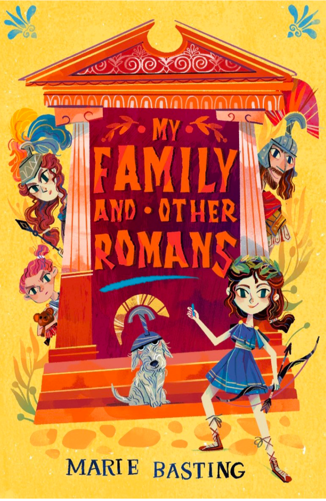 英文书名：MY FAMILY AND OTHER ROMANS作    者：Marie Basting出 版 社：Chicken house代理公司：ANA出版时间：2023年6月代理地区：中国大陆、台湾页    数：待定审读资料：电子材料	类    型：7-12儿童文学内容简介：全家一起穿越回古罗马？！平静的生活被突然打破全家一起在古罗马拥有了新身份从普通的女学生变成古罗马女神前方究竟还有什么等待着西尔维娅？这个世界的未来又会走向何方周围世界千变万化不变的是家的守护西尔维娅的爸爸喜欢在哈德良长城上重演罗马人的战斗——不幸的是，他偶然穿越了一个单向的入口，回到了古罗马，并把全家都拖了进去。西尔维娅原以为自己是个普通的女学生，结果却发现自己是半个女神。再看看她的其他家人:她的叔叔组建了一支军队，她的妈妈是一个战士女神，她的爸爸，他最后变成了熔岩（别问了）。但现在西尔维娅肩负着整个世界的命运……本书卖点：广受好评的作家玛丽·巴斯丁的第二部有趣的高概念小说。与《谁让众神出去？（Who Let the Gods Out?）》拥有相似色调——西尔维娅和她的家人被弹射回古罗马的故事。有关家庭、归属感和建立信心的主题。媒体评价：“愚蠢可笑又令人愉快的。”——GUARDIAN“有着古怪的角色和滑稽的情节。” ——BOOKTRUST作者简介：玛丽·巴斯丁（Marie Basting）玛丽和她的丈夫、儿子以及一只名叫波莉的毛茸茸的大狗住在曼彻斯特。当她不写作或不打扰她的家人时，你会发现她支持其他女孩和男孩追随他们的写作梦想。谢谢您的阅读！请将回馈信息发至： 薛肖雁 echo@nurnberg.com.cn   ----------------------------------------------------------------------安德鲁﹒纳伯格联合国际有限公司北京代表处北京市海淀区中关村大街甲59号中国人民大学文化大厦1705室 邮编：100872Email: echo@nurnberg.com.cn    电话：010-82449185传真：010-82504200网址：www.nurnberg.com.cn（获取最新书讯）微博：http://weibo.com/nurnberg豆瓣小站：http://site.douban.com/110577/抖音号：安德鲁读书微信订阅号：安德鲁书讯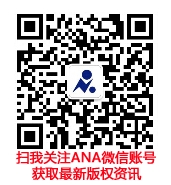 